JJJC Samurai Setterich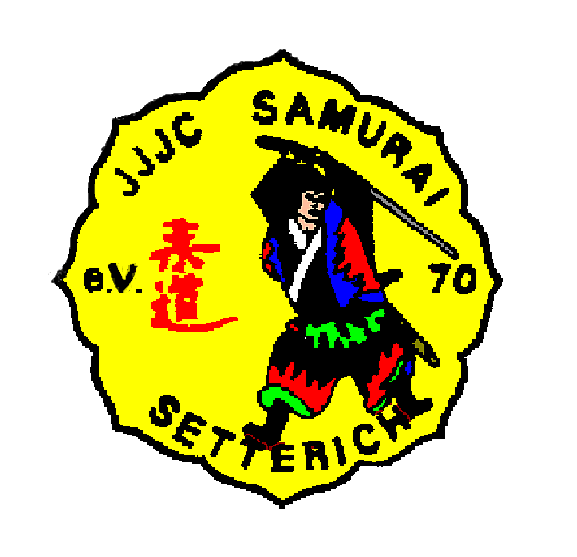 									Baesweiler, den 04.04.2016Wochenendfahrt des JJJC Samurai  Setterich e.V. 2016 in dieJugendherberge Mönchengladbach- Hardter WaldLiebe Eltern, liebe Sportfreunde,Dieses Jahr beabsichtigen wir, eine Wochenendfahrt anzubieten.In der Zeit vom 10.06.2016 bis zum 12.06.2016 geht es in die Jugendherberge nach Mönchengladbach. Dabei handelt es sich um eine Jugendherberge, die von einem Naturpark umgeben ist.Mitfahren können alle Vereinsmitglieder ab 9 Jahren.Die Kosten für die Fahrt werden sich auf 50.- € belaufen. In dieser Summe ist alles enthalten, Unterkunft mit Vollverpflegung und alle Kosten, die im Rahmen unserer Unternehmungen entstehen. Wir bitten die Eltern daher, ihren Kindern nicht mehr als 15.- € Taschengeld mitzugeben. Dies ist vollkommen genug, da wie oben erwähnt, fast alles bezahlt ist.Eine Liste der mitzunehmenden Sachen und genaue Hin- und Rückfahrtszeiten werden ca. 3 Wochen vor der Fahrt an die mitfahrenden Kinder verteilt.Die Anreise erfolgt mit Autos, wobei die mitfahrenden Kinder auf die Autos der Betreuer aufgeteilt werden. Wer möchte kann auch privat Anreisen.Sollten Sie, Ihr(e) Sohn/ Tochter Interesse bekunden und mitfahren wollen, so bitte ich den beigefügten Anmeldezettel auszufüllen und bis zum 25.04 2016 bei einem Trainer des Vereins abzugeben.Der Betrag von 50.- € ist bis zum 30.04.2016 auf das Konto 5300893017, BLZ 39162980, BIC GENODED1WUR  unter dem Verwendungszweck „Wochenendfahrt und Name des Teilnehmers“ einzuzahlen, da wir bis zu diesem Zeitpunkt bereits einen nicht unerheblichen Betrag an die Jugendherberge zu überweisen haben. Da wir nur eine begrenzte Anzahl mitnehmen können, bitte um schnellstmögliche Anmeldung.Mit sportlichen Grüßendas Orga-Team